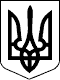 КАБІНЕТ МІНІСТРІВ УКРАЇНИ 
ПОСТАНОВАвід ___ _________ 2023 р. № ____КиївПро затвердження Порядку здійснення моніторингу об’єктів оброблення відходівВідповідно до пункту 4 частини дванадцятої статті 42 Закону України «Про управління відходами», Кабінет Міністрів України постановляє:Затвердити Порядок здійснення моніторингу об’єктів оброблення відходів, що додається.2.      Постанова набирає чинності з дня її опублікування.Прем’єр-міністр України 			                        Денис ШмигальЗАТВЕРДЖЕНОпостановою Кабінету Міністрів Українивід ___ _______ 2023 р. № ____ПОРЯДОКздійснення моніторингу об’єкта оброблення відходівЦей Порядок визначає основні вимоги до організації здійснення моніторингу об’єктів оброблення відходів для спостереження за станом навколишнього природного середовища та обсягами його ймовірного забруднення на стаціонарному джерелі забруднення, взаємодії суб’єктів господарювання у сфері управління відходами з органами державної  влади та органами місцевого самоврядування у процесі здійснення моніторингу, забезпечення їх інформацією для прийняття рішень щодо управління відходами.У цьому Порядку терміни вживаються у такому значенні:моніторинг об’єкта оброблення відходів (далі – моніторинг) – здійснення суб’єктом господарювання у сфері управління відходами спостереження за станом навколишнього природного середовища, за змінами хімічної або фізичної характеристики викидів, скидання, споживання, еквівалентних параметрів або технічних заходів на території, на якій він розташований;об’єкт моніторингу – навколишнє природнє середовище території об’єкта оброблення відходів або територій, прилеглих до такого об’єкта оброблення відходів, які можуть зазнавати потенційного негативного впливу;план моніторингу (далі – План) – окремий документ або частина інструкції з експлуатації об’єкта оброблення відходів, який розробляється та затверджується суб’єктом моніторингу відповідно до Правил технічної експлуатації установок спалювання відходів та установок сумісного спалювання відходів, затверджених Міндовкілля;програма моніторингу (далі – Програма) – окремий документ або частина інструкції з експлуатації об’єкта оброблення відходів, який розробляється та затверджується суб’єктом моніторингу відповідно до Правил технічної експлуатації полігонів, припинення експлуатації, рекультивації та догляду за полігонами після припинення їх експлуатації або Правил технічної експлуатації об’єктів оброблення відходів, затверджених Міндовкілля;суб’єкт моніторингу – суб’єкт господарювання, незалежно від форм власності та організаційно-правових форм, що здійснює діяльність у сфері управління відходами та експлуатує об’єкт оброблення відходів.Інші терміни вживаються у значенні, наведеному у Законі України «Про охорону навколишнього природного середовища» та «Про управління відходами».Моніторинг здійснюється шляхом збирання, обробки, збереження, узагальнення та аналізу інформації про операції з управління відходами для запобігання та мінімізації їх негативного впливу на навколишнє природне середовище та розроблення науково обґрунтованих рекомендацій для прийняття рішень органами державної влади та місцевого самоврядування у сфері управління відходами.Суб’єкт моніторингу, який експлуатує об’єкт оброблення відходів, на якому здійснюються операції з термічного оброблення відходів, та має намір отримати дозвіл на здійснення операцій з оброблення відходів, повинен розробити та затвердити План та подати його разом з переліком документів та заявою про отримання дозволу на здійснення операцій з оброблення відходів до Міндовкілля відповідно до частини четвертої статті 42 Закону України «Про управління відходами».  У разі змін в управлінні основними параметрами відходів та/або у технологічному процесі об’єкта оброблення відходами, на якому здійснюються операції з термічного оброблення відходів, суб’єкт моніторингу зобов’язаний переглянути План, внести відповідні зміни до нього, про що повідомити Міндовкілля через інформаційну систему управління відходами у 15-ти денний строк з дня затвердження таких змін.Суб’єкт моніторингу, який експлуатує об’єкт оброблення відходів, на якому здійснюються операції з відновлення або видалення відходів, включаючи підготовку відходів до таких операцій, зобов’язаний здійснювати моніторинг на підставі розробленої та затвердженої ним Програми. Програма має бути розроблена відповідно до Порядку розроблення Програми моніторингу, затвердженого Міндовкілля. Якщо суб’єктом моніторингу Програма розробляється вперше, то він у 
15-ти денний строк з дня затвердження такої Програми, направляє її через інформаційну систему управління відходами для інформування Міндовкілля про виконання зобов’язань, передбачених умовами дозволу на здійснення операцій з оброблення відходів. У подальшому Програма розробляється на один календарний рік та до 
15 грудня року, що передує року, на який вона розробляється, направляється суб’єктом моніторингу до Міндовкілля  через інформаційну систему управління відходами. У разі змін в управлінні основними параметрами відходів та/або у технологічному процесі об’єкта оброблення відходами, суб’єкт моніторингу зобов’язаний переглянути Програму, внести відповідні зміни до неї, про що повідомити Міндовкілля через інформаційну систему управління відходами у 15-ти денний строк з дня затвердження таких змін.План або Програма формуються суб’єктом моніторингу з урахуванням виду, складу і властивостей відходів, які підлягають обробленню на відповідному об’єкті оброблення відходів, з урахуванням основних параметрів технологічного процесу та особливих умов експлуатації об’єкта оброблення відходів, відповідно до Правил технічної експлуатації об’єкта оброблення відходів, затверджених Міндовкілля.Результати вимірювання показників стану атмосферного повітря, підземних та поверхових вод, ґрунту, шумового впливу не повинні перевищувати допустимі рівні та вміст забруднюючих речовин або гранично-допустимі концентрації хімічних та біологічних речовин, які встановлені законодавством щодо кожного компонента навколишнього природного середовища.У разі перевищення нормативних показників, що встановлені законодавством, суб’єкт моніторингу зобов’язаний вжити заходів з усунення наслідків такого перевищення та проінформувати про це Держекоінспекцію протягом 24 годин з моменту його виявлення, з метою використання в подальшому цієї інформації під час здійснення планових або позапланових заходів державного нагляду (контролю), а також здійснювати контроль за об’єктом оброблення відходів. Фінансування моніторингу здійснюється за рахунок власних коштів суб’єктів моніторингу, а також з інших джерел, не заборонених законодавством.______________________